National Association of Flower Arrangement Societies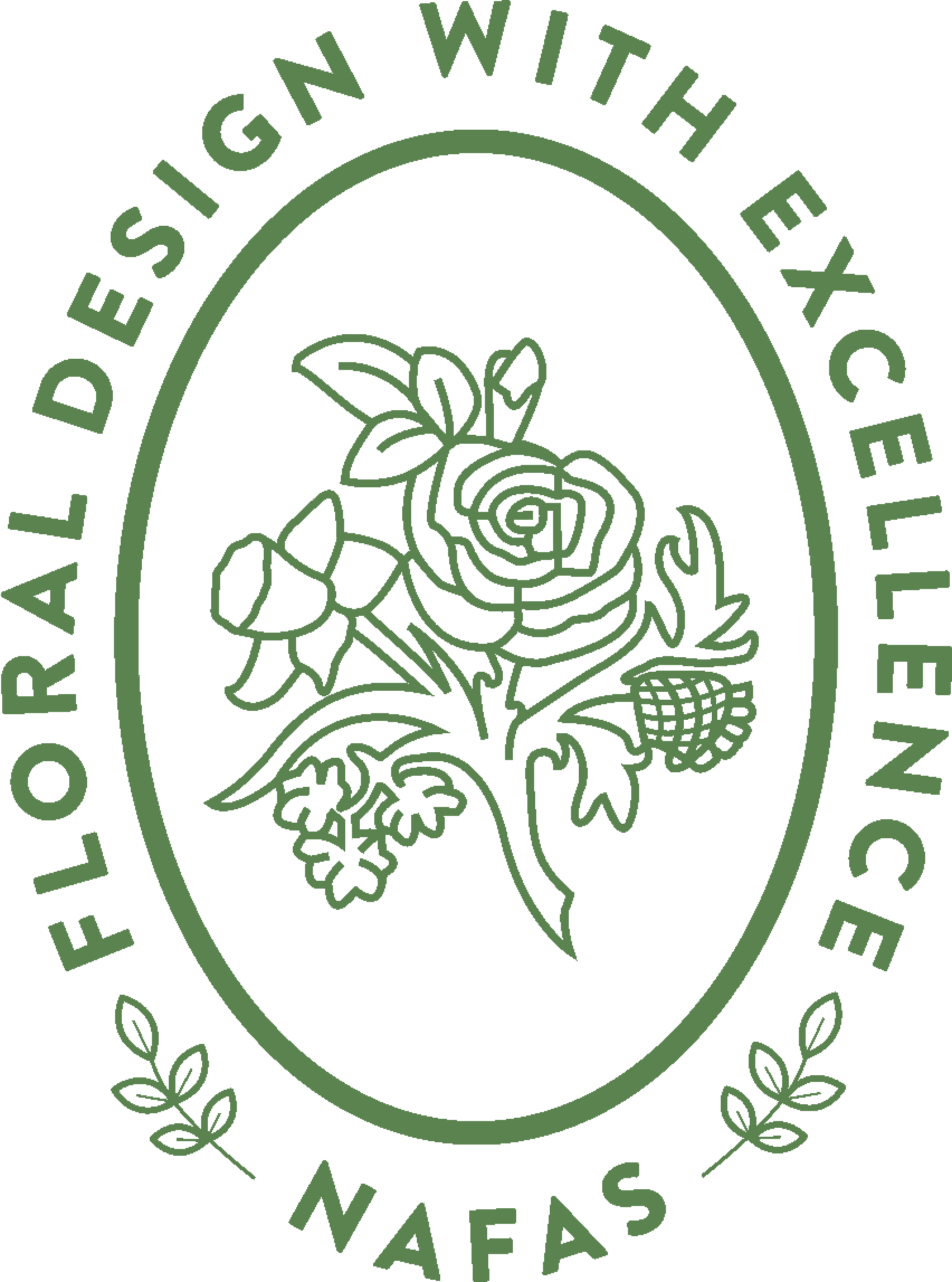 1st Floor, 42-44 BishopsgateLondon EC2N 4AHAPPLICATION FORM – VOLUNTARY ROLENational Education Committee MemberPLEASE SEND THIS COMPLETED FORM TO VANESSA@NAFAS.ORG.UKFull Name& TitleHome AddressPost CodePost CodePost CodePost CodeTelephoneHomeMobileWorkE-mailOccupation If anyQualifications If anyWhich skills or experience could you bring to this role?Please give details of two people who would be willing to provide a referencePlease give details of two people who would be willing to provide a referenceReferee 1Referee 2Name & addressName & addressEmailEmail